MARINE POWER & EXTREME SPORTS TECHNOLOGY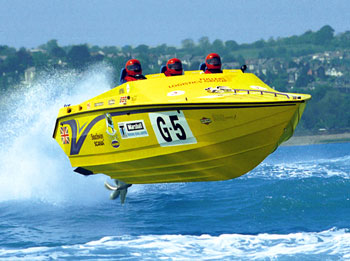 Phone (573)346-9260Fax (573)346-9284Instructor- Mr. Tim Keeneytkeeney@camdentonschools.orgMarine Power & Extreme Sports TechnologyWhether by land or water the Marine Power & Extreme Sports Technology program offers what the student wants. The program will emphasize various marine systems including inboard, outboard, stern drive, Personal Watercraft (PWC), all terrain vehicle (ATV), and motorcycle repair procedures. This course will cover basic two-stroke and four-stroke engine repair, propulsion repair, drive train repair, suspension repair, and braking repair for each type of equipment. Instruction will focus on classroom theory, related technical communication and math, along with projects including "live-work" as hands-on projects. Students will also receive instruction in the employment process, including the proper completion of applications and the preparation of personal resumes. Leadership and competition opportunities will be made available through various community service projects and job related contests as provided through the LCTC SkillsUSA Chapter. This class also includes the opportunity to pursue embedded math credit. LCTC Building & Graduate GoalsMission:The Camdenton R-III School District and Lake Career & Technical Center commits to creating a learning community that maximizes each individual performance for future success.Vision:Everyone learning every day.Graduate Goals:Complete pre-employment curriculum required to actively engage in seeking and obtaining employment opportunities.Exhibit mastery of technical literacy skills in communications, math, and technology through completion of various individual and group projects.Demonstrate mastery of industry technical skills through completion of individual and group class projects and experiential learning activities related to Marine Service Technology.Be knowledgeable of options available for continuing education and/or career pathways through completion of career planning.Possess clear understanding of interpersonal skills required to retain employment.Marine Service Technology Course Rationale:This course is designed to provide the entry level skills needed for the student to enter the work force in the marine service industry.  With an estimated 82 million adult Americans participated in recreational boating, along with 12.7 million boats registered in the United States in 2009 (a snapshot or recreational boating in America, Dr. Glenn E. Haas, Colorado State University) the number of marine technicians in the United States is expected to greatly increase in the coming years.  Missouri ranks number fourteen in boats registered by states in the U.S.A.   With support from various marine dealers and manufacturers such as Volvo Penta,  and student leadership programs such as Skills USA,  the Lake Career & Technical Center can help you begin your career as a Marine Technician.Student Expectations:Each member of the class will follow the LCTC handbook rules.  The handbook is the basis for all classes at the school.  However, each program is different in the way that it operates;  therefore, these are additional expectations.Please respect all individuals in the program.Follow directions the first time they are given.Students should take notes during lecture and actively participate in class discussions.Please raise your hand to be recognized in class before speaking during instructional and test time.As a responsible student, you are expected to finish any project that you begin.Safety glasses must be worn in the lab area at all times.Only soft soled tennis shoes or work shoes can be allowed in the lab area.Please do not toss or throw objects to other students.Please return all tools and equipment to proper storage area when not in use.Ask permission before leaving the classroom or lab area. (hall pass required).Please be courteous when working around other student’s tools or projects.Power StandardsMP	Marine Power & Extreme Sports Technology – High School1.  SafetyMP1a	Shop SafetyMP1b	Tool/Equipment Safety2.  EnginesMP2a Two Cycle EnginesMP2b Four Cycle EnginesElectricalMP3a Starting SystemsMP3b Charging SystemsMP3c Ignition SystemsMP3d Accessory SystemsFuel SystemsMP4a Carburetors MP4b Fuel Injection SystemsSpecialized ProceduresMP5a  Service LiteratureMP5b  Parts LookupCooling SystemsMP6a Winterizing ProceduresMP6b Open Cooling SystemsMP6c Closed Cooling SystemsPropulsion SystemsMP7a 	Propeller SystemsMP7b  Jet Systems8.  Pre-Employment PE1a	ApplicationPE1b	Resume9.  AST - Power Standards Coding – Work Ethics – Student BehaviorsWE1a	Pre-Test	All Student BehaviorsWE1a1	Post-Test	AttitudeWE1a2	Post-Test	AttendanceWE1a3	Post-Test	AppearanceWE1a4	Post-Test	AmbitionWE1a5	Post-Test	AccountabilityWE1a6 Post-Test	AcceptanceWE1a7 Post-Test	Appreciation WE1b	Student Organization ParticipationTechnical Math TM1a	FractionsTM1b	MeasurementsTM1c	IntegersTM1d	Ratios